South Maroubra SLSC Gym Membership Form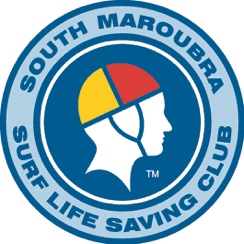 Season  2018-2019Note : this is completed in addition to a SLS Membership form each seasonPlease complete both sides of this formFull Name: _______________________________________________________Date of Birth:________________		Sex: 	M     F   (circle which)Phone: M:_________________________________________Membership category (Active, Long Service etc.): ________________________Emergency Contact Name :__________________________________________Contact Phone: ___________________________________________________Declaration:I acknowledge that I have read the club’s “Terms and Conditions for the use of the South Maroubra SLSC Gym” (see over) and agree to be bound by those terms and conditions . I have received a copy of the “Club’s Gym Instructions & Guidelines” document.I declare that I have no medical condition that would involve a risk to me or other users in my use of the gym .(members under the age of 18yrs, need to have guardian/carer/parent signature)Print name:		______________________________________Signature: Date:	_________________________Office UseGym Membership Paid:   	  	YES       NO			Gym Card No.  ________Approval BOM or Gym Coordinator :      YES       NO	
	Date :_______________Form to be filed in Gym folder and kept in Club Office.


Terms and Conditions for the use of theSOUTH MAROUBRA SLSC GYM Attaching to and forming part of my Gym membership form.I, ____________________________________________________________________________acknowledge that this agreement is legally binding and I have read all the Terms and Conditions outlined below.1. 	I waive all claims or causes of action which I might otherwise have arising out of loss or life or injury,damage or any other loss, which I may suffer in the course of or consequent upon my entry orparticipation in any activities in the gymnasium.
2. 	This waiver, release and discharge shall operate separately in favour of any person involved in theownership and/or operation of the Gymnasium. The waiver shall operate whether or not the loss, injuryor damage is attributable to the act or neglect of any one or more of such persons .
3. 	I acknowledge that I will comply with any reasonable direction of the officials and staff of the Club inrelation to:(a) entry and exit to and from the Gymnasium(b) the use of the facilities and equipment in the Gymnasium;(c) my behaviour and conduct whilst on the premises
4. 	I acknowledge that I have sole responsibility for my personal possessions and athletic equipment whilst atthe Gymnasium or during its related activities .
5. 	I consent to receive medical treatment which may be deemed advisable in the event of injury, accidentand/or illness whilst on the premises. It is suggested that all persons seek medical advice and obtain amedical clearance prior to engaging in physical exercise .
6. 	I am aware that the use of the Gymnasium and its facilities may involve strenuous activity that can bephysically demanding and that exercise and the equipment used is potentially dangerous.
7. 	I agree that I am in a good state of health and I am medically fit to use the gymnasium facilities and thereis no medical reason to prevent me from proceeding with the use of the gymnasium facilities withoutendangering my health .
8. 	I agree to conduct myself in an orderly and proper manner and not emerge in conduct, which could causeharm, create a hazard or nuisance to other members .
9. 	I acknowledge that the club cannot warrant the safety and suitability of the Gymnasium equipment .10. 	I hereby assume all risks associated with the use of the use of the premises and facilities.